Д О В Е Р Е Н Н О С Т ЬСело Нижнетамбовское							        09.01.2024 г.Я, Иванов Иван Иванович (паспорт РФ 08 00 001001, выдан отделом УФМС по Комсомольскому району Хабаровского края 10.04.2001,  зарегистрированный по адресу: село Нижнетамбовское, улица Амурская, 1-1) уполномочиваю Иванову Ирину Петровну (паспорт РФ 08 00 002001, выдан 2отделом УФМС по Комсомольскому району Хабаровского края 10.05.2003,  зарегистрированный по адресу: село Нижнетамбовское,  улица Амурская, 1-2)  на оформление от моего имени журнала учета добычи (вылова) водных биологических ресурсов при осуществлении рыболовства в целях обеспечения традиционного образа жизни и осуществления традиционной хозяйственной деятельности коренных малочисленных народов Севера, Сибири и Дальнего Востока Российской Федерации в 2024 году, представляемого в районный (межрайонный) отдел Амурского территориального управления Росрыболовства.Доверенность дана на срок до 31 декабря 2024 года без права передоверия и права заполнения результатов добычи (вылова) водных биологических ресурсов.                          Иванов Иван Иванович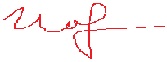 ____________________________________________________________(подпись и собственноручно написанная фамилия, имя и отчество )